TISKOVÁ ZPRÁVA ZE DNE 31.10.2018/14:15 HODIN
------------------------------------------------------------------------------------------------------------------------------------- Hračky od Nedoklubka zpříjemní pobyt novorozencům hospitalizovaným v ústecké Masarykově nemocniciNeonatologická klinika Fakulty zdravotnických studií Univerzity J. E. Purkyně v Ústí nad Labem a Krajské zdravotní, a. s. – Masarykovy nemocnice v Ústí nad Labem, o. z., získala v uplynulých dnech pletené, ušité a uháčkované hračky pro nedonošená miminka. Zástupkyně Nedoklubka je předala Lence Novákové, vrchní sestře ústecké neonatologické kliniky. „Hračky od Nedoklubka jsou často první od narození. Díky dárcům si ji miminko může odnést i domů. Paní Štěpánka Řežábková nám pravidelně nosí nejen hračky pro naše nejmenší pacienty, ale také ručně ušité zavinovačky, oblečky a další užitečné věci. Moc si její pomoci vážíme,“ uvedla Lenka Nováková. Ing. Štěpánka Řežábková řekla, že s ústeckou neonatologickou klinikou již spolupracuje šestým rokem. „Před několika lety jsem v televizi viděla reportáž, jak lidé vyrábí dárečky pro neonatologická centra po celé České republice. Jelikož mě baví ruční práce, tak jsem si řekla, že sama upletu čepičky a ponožtičky. Když jsem pak zjišťovala, jak je nemocnici předat, ukázalo se, že koordinátorka Nedoklubka pro Ústí se odstěhovala do Ostravy. Mé dnešní kolegyně mi tehdy nabídly, zda bych já nechtěla být novou koordinátorkou pro Ústí. Začalo mě to velmi bavit a zároveň jsem kolem sebe začala sdružovat další a další lidi, a to nejen z Ústeckého kraje a i odjinud, kteří rádi provádí ruční práce,“ dodala Ing. Štěpánka Řežábková.Neonatologická klinika Fakulty zdravotnických studií Univerzity J. E. Purkyně v Ústí nad Labem a Krajské zdravotní, a. s. – Masarykovy nemocnice v Ústí nad Labem, o. z., je součástí jednoho ze dvou perinatologických center Krajské zdravotní, a. s., přičemž druhé se nachází v mostecké nemocnici. Obě zdravotnická pracoviště spadají mezi dvanáct center v celé České republice. V rámci třístupňové diferencované péče ústecká neonatologická klinika zajišťuje všechny tři úrovně péče o novorozence, od péče o fyziologické novorozence přes intermediární až po nejvyšší intenzivní resuscitační péči. Spádová oblast kliniky přesahuje hranice Ústeckého kraje a sahá až do kraje Libereckého.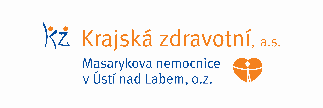 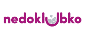 Zdroj: info@kzcr.euNa snímku zprava hlavní sestra Mgr. Markéta Svobodová přebírá dar od Heleny Svatkové. Foto: KZ, a. s./Petr SochůrekNa snímku zprava hlavní sestra Mgr. Markéta Svobodová přebírá dar od Heleny Svatkové. Foto: KZ, a. s./Petr Sochůrek